For 6th and 7th grade world history teachers 	      	November 20, 2019The UCI History Project presents a workshop for 6th and 7th grade world history teachers to spend the day learning about Buddhism and the History-Social Science Framework. Teachers will deepen their knowledge of the life of the Buddha and learn how these ideas spread to China, Korea, and Japan. The day will include standards-aligned reading and writing lessons for your grade level and time to work with colleagues.  Register now! The cost is free.Registration To register for the workshop, visit https://tinyurl.com/UCI-BuddhismTeachers will receive: breakfast, lessons, standards-aligned texts, books, and access to all materials online. For more information, contact us at gilbertn@uci.edu or visit the UCI History Project at: http://www.humanities.uci.edu/history/ucihp/index.phpImages:Photo of Seokguram Buddha:https://commons.wikimedia.org/wiki/File:Korea-Gyeongju-Silla_Art_and_Science_Museum-Seokguram_grotto_model-04.jpg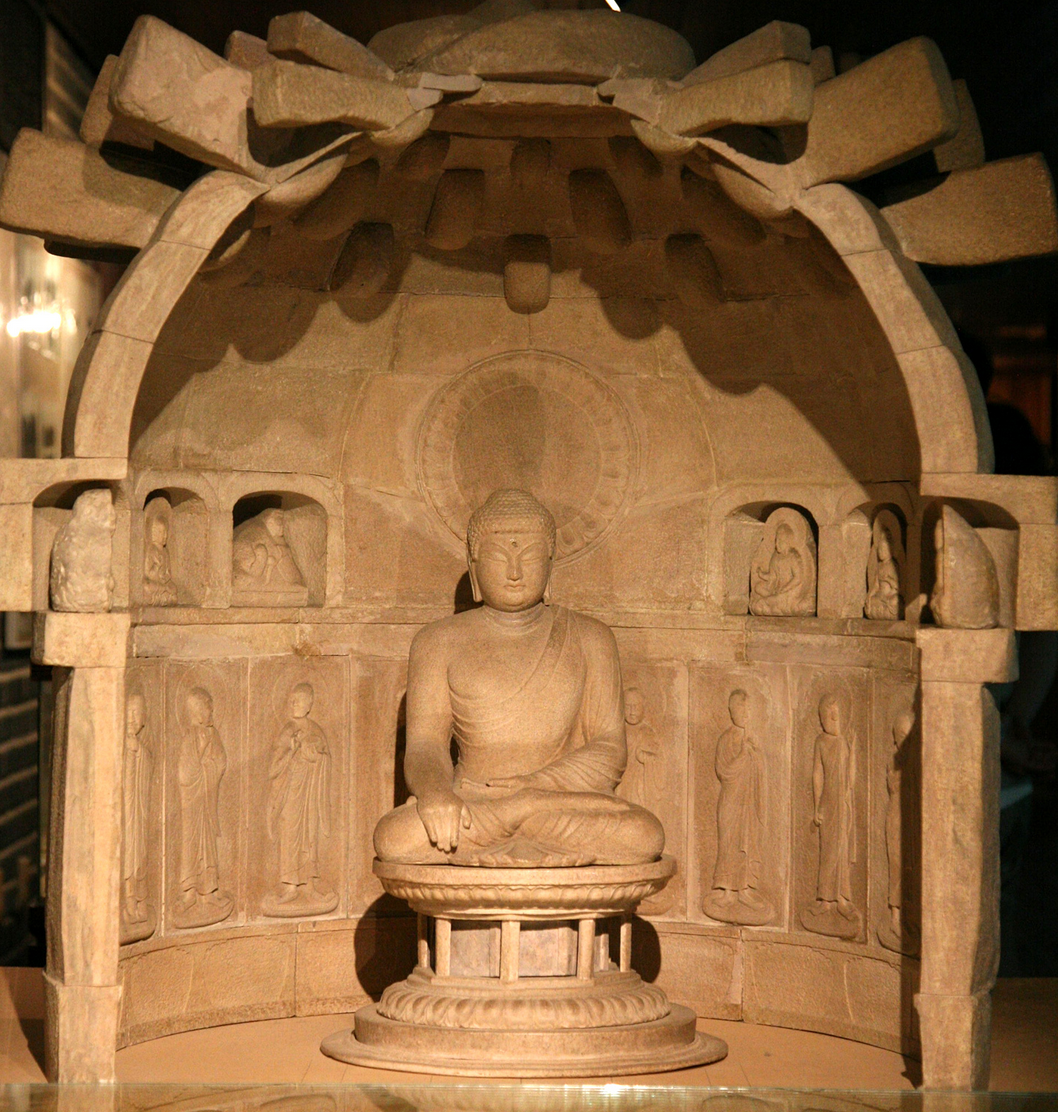 	Buddhism in World History